Wahlen zum Deutschen Bundestag 2021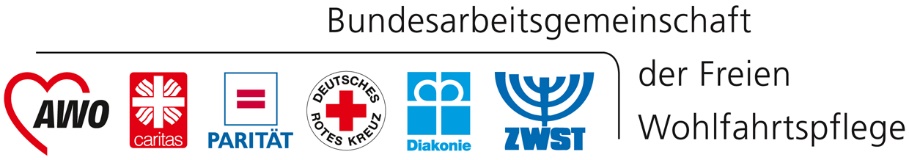 Erwartungen der BAGFW an die Bundespolitik der 20. LegislaturperiodeBerufliche Bildung und Qualifizierung in sozialen BerufenWir erwarten eine stärkere Berücksichtigung und Einbeziehung der BAGFW in die Entscheidungsprozesse zu allen Fragen der beruflichen Bildung und Qualifizierung des Sozial-, Bildungs- und Gesundheitswesens.Wir erwarten eine einheitliche und bundesweite 100%ige Refinanzierung der Ersatzschulen der beruflichen Bildung und Qualifizierung. Die Verbände der Freien Wohlfahrtspflege sind die maßgeblichen Arbeitgeber für den Bereich der Sozial-, Bildungs- und Gesundheitsberufe und die maßgeblichen Träger von Ausbildungsstätten sowie Fort- und Weiterbildungsinstitutionen für diese Berufe. Gleichwohl werden die spezifischen Interessen dieses Bereiches kaum gehört und sind institutionell, etwa im Vergleich zum produzierenden und kaufmännischen Bereich, kaum verankert. Die Sozial-, Bildungs- und Gesundheitsberufe erfahren so eine Marginalisierung, die ihrer Systemrelevanz keine Rechnung trägt.Um dem Fachkräftemangel zu begegnen und die Fachkraftbedarfe im Sozial-, Bildungs- und Gesundheitswesen zu decken, sind finanzielle Unterstützungsleistungen dringend erforderlich. Darüber hinaus erwarten wir Finanzierungspakte für die Fort- und Weiterbildungsanbieter im Sozial-, Bildungs- und Gesundheitswesen, die keine finanzielle Unterstützungsleistungen in der COVID-19-Pandemie erhalten haben und die gleichwohl vor der Herausforderung stehen, weitere Assistenz- und Fachkräfte in den Arbeitsfeldern des Sozial-, Bildungs- und Gesundheitswesens zu gewinnen, zu qualifizieren, zu halten und zu binden. 